MELVILLE LITTLE ATHLETICS CENTREMINUTES OF THE MONTHLY MEETING HELD ON 13th JANUARY 2015 AT MELVILLE LITTLE ATHLETICS CLUB ROOMS, MARCUS AVE BOORAGOON COOMENCING AT 7.00PM.1. PRESENT: John Watters, Julie Rees, Ilsa Yates, Brett Johns, Tammy Pearman, Ann Marie Becker, Catherine Zhoya, Karen Keating, Terri George, Annette Ellul, Julie Pearman Johns, Tammy Crawley, Lynette Field, David Rowbottom2. APOLOGIES: Olive Nasselharn, Roger Hinton, Steve Kempson, Suzie Adams, Michelle Kenworthy Groen, Reg Bourne, Graham Cowin, Mark Blackman, Tania Copeland, Simon Kenworthy Groen, Deb Field, Mel Spence, Steve Ford, Mark Shaw, 3. WELCOME: The Chairperson welcomed everyone to the meeting. 4. PREVIOUS MINUTES: It was moved by Ann Marie Becker, seconded by Annette Ellul, that the minutes of the previous meeting, conducted on 2nd December, be accepted as a true and correct record of the proceedings. Carried.5. ACTION ITEMS: 1/7/14 – 4 Electricity/water bill with Melville council – Review continuing. Need breakdown of accounts from council   - Carry - over                                        7/10/14 – 2 Grass roots funding carry -  over4/11/14 – 2 Speak to council about Melville future at Len Shearer - carry over 2/12 /14 – 1 Purchase stretcher  - carry over6. CORRESPONDENCEAthlete travel subsidyWALA schedule of finesZones formsEntry forms for 16/17 statesMulti Official rosterITC Course1500 metre invitational BLACDale InvitationalWALA STC meetingWALA Office closureReview of constitutionMulti Official roster revisedUnder 13 flyersWind up approval Kadidjiny parkWind up approval Len ShearerInvoice from Melville councilBeyond Bank REPORTS Chairperson: MELVILLE LITTLE ATHLETICS CENTRECHAIRPERSON REPORT – JANUARY 2015Welcome back to the New Year and I trust that all members had a restful and enjoyable break. STATE RELAYSI must open with acknowledging the athletes who represented our centre at the recent State Relay Championships and their team performances which saw us place 1st in the Boys, 2nd in the Girls as Overall Track Winners and 3rd in the Field Relay Teams.  This is an outstanding achievement and is testament to the depth of talent which exists at Melville. Full results are available on our website. It is fair to comment that Team events are always different to individual performances and it is worth noting the willingness of athletes to play their role in the team and collectively share success and manage the disappointments together. Essentially, this is how friendships are bonded and, without taking anything away, it is often these experiences that are remembered long after the individual performances. It is also an ideal opportunity for us to provide a teaching moment for our children when “things don’t go their way” as resilience and coping is certainly a lifelong skill to master. I acknowledge that team selection can be a difficult choice for coaches, leading to disappointment for some athletes and open to interpretation to others. From what I witnessed, decisions were made with the best of intention to maximise athlete’s participation as well as field competitive teams. Whilst a few issues were raised, these were managed in accordance with our by-laws and selection policy. As is standard practice, these will be reviewed in due to course to ensure we communicate selection processes and coaches expectations as appropriately to reduce any potential misunderstandings. A meeting will be held on Wednesday 14 January where the club can forward feedback to WALAA and with the information I have received to date from coaches and parents, our concerns can be grouped into the themes of;Leadership & OrganisationEmpathy & UnderstandingCommunication Duty of Care to AthletesThe positives from the day also extend into the overall levels of participation and increase in field relay numbers. Full results from 2014 State Relay Championships are listed below;GROUND USEAGEMelville Council has confirmed our ground use booking until the 28 February 2015 as the followingZONES The 2014/15 Zones will be held at the Langford Park Sports Complex. This venue is the preferred option due to its size and parking availability, however Melville is the host centre. Alan Kelly has kindly offered to coordinate the competition on our behalf with Leigh Hurn assisting as his Secretary. Michelle has kindly agreed to extend her Treasury responsibilities and will act as Treasurer for the event. Melville will need to supply a number of Key Officials for the weekend and based on our enrolment numbers of 484 will need 39 Officials on roster over the 2 day event. In addition to this, Melville will also host the canteen which will require a steady stream of people over the weekend. The roster is due out shortly and at this stage we will be responsible for High Jump (Key Officials), First Aid (Sunday AM) and Announcing (Sunday).  Other roles will be available across the sites. WALAA COMMUNICATIONSWALAA CONSTITUTION REVIEWWALAA have released an amended copy of their constitution for club comment after receiving initial feedback. Copy has been attached with this report and email feedback is required as soon as possible. JETSTARAs an official sponsor, Jetstar badges are required to be worn on all competing uniforms. Badges have been distributed and parents should contact club representatives for assistance with this. APPOINTMENTGail Bertoli has been appointed as the Winter Officer for the 2014/15 Season. On behalf of the MLAC community I would like to formally congratulate Teresa Blackman who was recently elected to the position of Chairperson of WALA. Teresa was formally nominated by MLAC at and if her contribution to our centre is anything to go by, the future of WALA is in very capable hands. It is with understanding that we accept her resignation from the Registrar Position. I encourage all members to read her welcome and introduction letter which I have attached to this report. As we move towards the Christmas Break I would like to take the opportunity to thank all of the committee, officials, parents, supports and athletes who have made the start of the season both enjoyable and in such a spirit that supports our Code of Conduct - http://melvilleroar.com/code-of-conduct/  From what I continue to see on a weekly basis, the program continues to gain momentum as more parents settle into their official roles and we tweak minor aspects of the program to accommodate the varying age groups and event rotations.  As a centre we rely very heavily on all volunteers contributing time to ensure our children can compete in a safe and supported manner. On Friday 28 November 2014, Greg Clark was recognised by the City of Melville for 10 Years of Volunteering after being nominated by Catherine Zhoya. I was able to briefly attend the event to support Greg before being ushered to the back stalls (read car park) whilst Greg moved to the VIP section (read black tie formal dinner).  From what I understand, Greg is still in the running for the Mayor’s Australia Day awards next year for his contribution to MLAC.  As members would appreciate, sponsorship is a significant contributor to the operations of a club and with their involvement; our members benefit both financially and in kind.  I was disturbed to have received contact via Mark from Leigh of LifeCare Physio who received an abusive phone call from an unidentified parent because a physio was not at the centre at the start of the program. Whilst I am sure most would understand that this may be an isolated case, it serves to remind us all that business donate their time and product and the presence of a physio for example on competition days is at their discretion as they are giving time, without charge.  In this case, there is no excuse for this inappropriate contact and the centre apologises unreservedly to LifeCare. If any parent is every dissatisfied with our centre, please direct them through the appropriate channels in the first instance. I congratulate the athletes for nominating for the Centre Captains positions and for the clubs for taking the time to put nominations forward. Developing leadership is another important aspect of coaching and regardless of outcome; these athletes are on track in this attribute. I have very much enjoyed watching and listening to the coaches and athletes as they have prepared for the State Relay Championships on Sundays and Thursdays. The evening at ‘Bill and Betty’s’ was very enjoyable and a good opportunity for our teams to have a run under race conditions prior to the State Championships. I thank our Coaches Coordinator Ilsa Yates and the appointed coaches for the task of managing parental expectations with including as many athletes as possible under our mantra of Fun, Family and Fitness. It is a team event after all and the purpose is for shared success as opposed to individual gain. Due to the overall size and volume of the WALA Rules for Competition document, I have scanned a copy and attached to this report (email). Vice Chairperson/ Deputy Zone CoordinatorThe STC meeting is tomorrow night for WALA. Propose to send in the following rule changes to WALA about State Relays. All agreeMOTION FOR A RULE CHANGE 1MOTION: State relay: U16/U17 confusionOLD DOCUMENT: 5.2 Specific event rules for track relay5.2.1: Entries(i) U8 to U15: one team per age per gender per centre can be nominated to compete     U16 & U17 WILL combine and enter as AN U17 team(viii) The U16 & U17 4x400m and 4x100m MAY be a combine age group of U16 & U17 athletes as long as they are of the same sex and will compete in the U17 age groupNEW DOCUMENT:5.2.1: Entries(viii) The U16 & U17 4x400m and 4x100m MAY be a combine age group of U16 and U17 athletes as long as they are one team of the same gender competing in the U17 age groupREASON FOR MODIFICATION:Clarification is needed because (i) and (viii) create a confusion allowing room for loop.If one team of U17 only participates to track relay, then Centres could enter one team of combine U16 & U17 field relay. Change of rule 5.3.1 (i) and (v) would apply.These combine U17 track and field relay teams could then be awarded point for their CentreMOTION FOR A RULE CHANGE 2MOTION: 2.5 footwearShoes capable of taking spike are allowed (with blanks which must not protrude below the surface of the shoe) at all States events where spikes are not permitted BUT State Relay Championships.OLD DOCUMENT:2.5 footwear(iii) Only shoes not capable of taking spikes will be allowed in the following:U11 age group in the L, T, H jumpsU12 age group in the L, T jumpsU7 to U17 Track Relay events In all events which are not entirely in lanes(iv) Spike size for shoes………….The blanks put into the shoes in place of spike…….…….NEW DOCUMENT: 2.5 footwear(iii) Only shoes not capable of taking spike will be allowed in the following:U11 age group in the L,T,H jumpsU12 age groups in the L,T jumpsU7 to U12 Track Relay eventsIn all events which are not entirely in lanesREASON FOR MODIFICATION:U13 to U17 sprinters (who form the largest numbers of track Relay athletes) need to purchase a pair of non spike shoes exclusively for States Relay. They usually use cross trainer if they which to participate to Throws at Little A competitions and barely run long-middle distance.SUGGESTION FOR RESULT CLARITYMOTION: Field relay resultsPROPOSAL: Results in the form of allocated Points for each event for each field relay team to be posted on the results board.Similar to State Multi-Event championshipsREASON FOR PROPOSAL:Offering clarification and transparency in the point system. Treasurer:As at 31/12/2014: Beyond main account balance: $48,012.05     “        canteen account balance : $792.51     “        seniors      “               “        : $ nil_______________________________________________________________________Income for December     = $63.63Expenses for December = $6,232.62Main expense for this month being line marking for $3,168.00 (x6)Correction on Treasurers report for November 2014 – Income & expenses month ‘word’ only (figures are correct) should read for November not October – sorry.Invoices for Batch #5 & 6 registrations will be sent out to clubs in January – sorry for delay in getting these out.Advised Julie Pearman-Johns  as requested of amounts spent on trophies & ribbons in Feb. & March of 2014 – being : $7,468.50Treasure needs to invoice other centres for zones. (Action 13/1/15- 1)Secretary:Awards were voted on Centre Administrator of the year, Centre Coach of the year and Centre Official of the year. Centre Administrator of the year – 1 nomination –Giselle Konle. All agreed Centre Official of the year – 2 nominations – Wym Smithes and Tammy Crawley. Tammy Crawley was voted for unanimously.Centre Coach of the Year – 1 nomination – Roger Hinton – All agreedAs there was not a quorum at this meeting all votes will carry over to a meeting on Saturday 17th January at 7.30am. See Note belowRegistrar:05 Jan 15:BB – 63BW – 113 LM – 75MW – 35OL – 116PB – 110Total - 512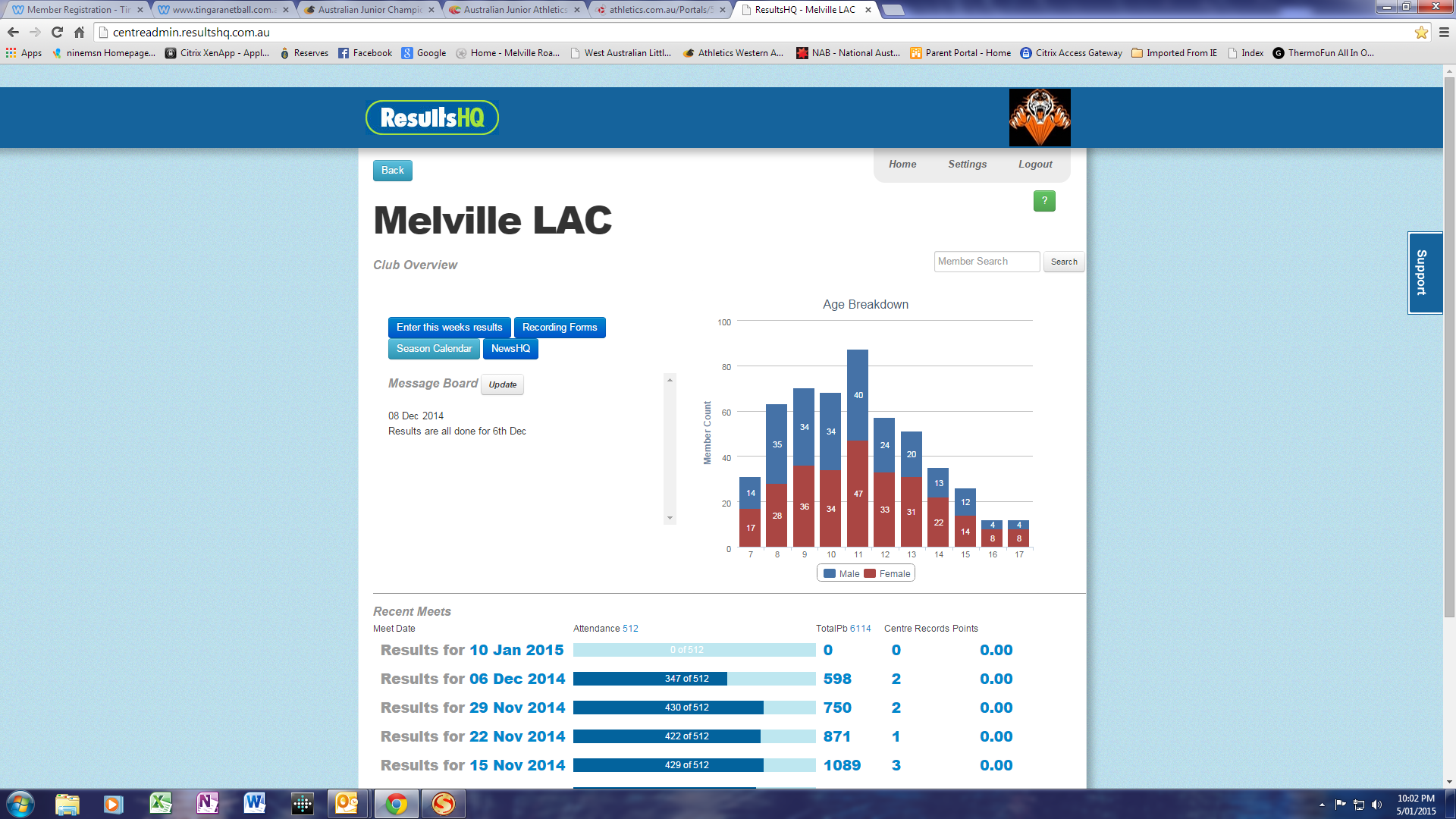 Records and Results Track: First half of the season went off quite well.I would like to request that clubs make sure that any of the parents that will be on roster for Championships are familiar with their job especially for walk judges and recording the day gets very busy and it is made harder and longer if people don’t know their job.This half of the season we will also have the random lane draw for all 200, 400 races, pebbles with numbers will be given for this I will be available to discuss this with the marshals on duty.I have been chasing information from clubs for athletes that have been with Melville for 5, 9 and 11 years, this has been quite hard as every club seems to give the job to a different person.  I have now started a database that I will continue once an athlete does 5 years but this initial information will be required from clubs.  I am also checking with Resultshq to see if this feature will be available in the future.  I know it is still quite early in the season but I need to start collating and double checking information otherwise I will not get it to Kim at Trophy Choice on time.  Ask WALA if they can supply the information on who is eligible for the WALA 8 and 11 year award. (Action 13/1/15 – 2)In the next couple of weeks I will also be sending out a list of U7-U9 athletes for the participation medals these will require checking for spelling and making sure that athletes have returned.  This will be sent to club recorders for them to check and return to me.I also need to order medals, pb ribbons and then trophies so would like permission to spend $7500(checking on this amount from Michelle) on these items. All agreed but no quorum so will revote Saturday 17th January at meeting at 7.30pmRecords and Results Field: Can clubs please inform members about the competing 3 times during the season to be eligible for club championships. (Action 13/1/15 – 3)Development Officer:  NilChampionship and Special Events: NilArena Manager: Can clubs please start gathering information on the running of the sites. Next season we are rotating in a clockwise direction. Major jobs will be drawn out of a hat if no clubs nominate. Field Arena Manager: NilWinter Manager:  NilEquipment manager: Note to members to returning equipment to the designated location in the Athletics shed(s). The equipment must be returned to the correct bin, wheelbarrow or trolley.  It was noted that equipment returned after the Saturday twilight, to conclude 2014, was fair but could be much better.  Personnel need to ensure they are familiar with how the equipment is to be stowed in its designated receptacle and the correct location in the shed.If detects are noted during competition day or during weekly training session, please inform me (tmblacky@optusnet.com.au or 0488 918 089 when I am home), so items can be repaired prior to the next Athletics meet. I propose the following date 28th or 29th March  for the 2015 Busy Bee on completion of completion and States events. It was decided busy bee will be held on Saturday 28th March at 7.30am.Coaching Coordinator:  Not as many grievances for relay’s this year as in the past. Field teams were hotly contested and there was lots of interest from athletes wanting to be involved.Officials Co-ordinator:   Council Liaison: Branch fell down at the last twighlight. Ranger was called and was going to check the trees during the week.Canteen Manager :  First Aid officer:Communications/Website Officer: NilPublicity: NilUniforms: Seniors Report:Sponsorship: Nil7. OTHER BUSINESS:Naming trophy after Eric Christian – At the next meeting can people please come with suggestions about type of trophy and we will look at introducing this trophy in 2015/2016 as we do not want to rush decision through this season (Action 13/1/14 – 4)Discussion about grievance police – Ann Marie wants to introduce a grievance policy for relays. She is looking at grievance policies from the Department of Sport and Recreation and Fremantle netball to see if we can introduce something similar.Canteen at zones – will need to add canteen and BBQ to our rostered positions.Zones forms – Julie Pearman Johns has reformatted all the forms and will hand out to clubs to give to athletes. The date the forms are due back is AMENDED TO the 7th February. State relays – Feedback from members -The same mistakes occur every year. Athlete safety needs to be addressed. There was a lack of co-ordination, decision making and negative PA messages all day. Some positives from the day were that the field ran well but results didn’t go up quick enough and athletes had to wait for medals for hours. The whole day ran extremely late. WALA needs to look at how they manage their mistakes from this year and learn for next year.Fines from WALA- Chairperson will send a letter to WALA in regard to the fines. (Action 13/1/15 – 5)High jump issues – Misunderstandings by high jump officials on increment increases when only 6 athletes remain. So there are no misunderstandings for the state championships the high jump rules will go by the book and increase by 2cm for the final athletes and they can pass if they want to.Triple jump mat – Mats are usually 20cm white and 10cm black and you have to land on the white. If your foot touches the black you are disqualified. Melville mats are opposite with black at the back of the mat and there has been complaints because some athletes are getting confused. Solution for equipment officer to paint the black the same colour as the strip. (red)( Action 13/1/15 – 6)At the twilight meet on the 10th January is was too dark for officials to read tape measure at triple jump. It is proposed that the athletes that didn’t compete can do the event again at the next twilight.8. DATE OF NEXT MEETING: Tuesday 3rd February 2014 to be at 7.00pm at the Melville Little Athletics Club rooms.9. MEETING CLOSED: There being no further business, the meeting closed at 8.56pm.ACTION LISTNOTE : A meeting was held on Saturday 17th January at 7.30am so a quorum could be present for the motions that were presented and votes for WALA award nominees. The people present were John Watters, Julie Rees, Ilsa Yates, Brett Johns, Graham Cowin, Julie Pearman Johns, Tammy Crawley, Lynette Field, David Rowbottom, Reg Bourne, Steve Ford, Steve Kempson, Nicky Pye and Mark ShawThe following were voted on1 Approve the track recorder to spend up to $7500 on trophies and ribbons. 2 Centre Administrator of the year – 1 nomination – Giselle Konle. All agreedCentre Official of the year – 2 nominations – Wym Smithes and Tammy Crawley. Tammy Crawley was voted by majority.Centre Coach of the Year – 1 nomination – Roger Hinton – All agreedOverall Track Winners Overall Track Winners - Melville Boys Relay Teams - 1st- Melville Boys Relay Teams - 1st- Melville Girls Relay Teams - 2nd- Melville Girls Relay Teams - 2nd- Melville Girls Relay Teams - 2nd- Melville Field Relay Teams - 3rd- Melville Field Relay Teams - 3rd- Melville Field Relay Teams - 3rdState Track Relay Championships ResultsState Track Relay Championships ResultsState Track Relay Championships Results4 x 100 BoysTime4 x 100 GirlsTimeU8U8U9Bronze1.03.07U9U10Silver59.85U10U11Silver56.93U11U12U12U13Gold 49.30**U13Gold52.17U14U14Gold51.41U15Gold 48.68U15Gold51.39U16/U17U16/U174 x 200 BoysTime4 x 200 GirlsTimeU8U8U9Silver2.12.07U9Silver2.19.48U10Gold2.03.88U104 x 400 BoysTime4 x 400 GirlsTimeU11Gold4.40.36U11Gold4.40.76U12Silver4.25.93U12Gold4.29.67U13Gold3.57.30**U13Silver4.23.86U14U14Silver4.13.57U15Gold3.42.15U15Bronze4.11.67U16/U17U16/U17** record pendingState Field Relay Championships ResultsState Field Relay Championships ResultsState Field Relay Championships ResultsBoysGirlsU10U10U11Bronze1980U11U12U12Gold1959U13U13U14U14U15U15Silver2172U16/U17U16/U17Summer 14-15 Season - until 28 FebSummer 14-15 Season - until 28 FebSummer 14-15 Season - until 28 FebSummer 14-15 Season - until 28 FebSummer 14-15 Season - until 28 FebSummer 14-15 Season - until 28 FebMelville Little Athletics Club - 5045Melville Little Athletics Club - 5045Melville Little Athletics Club - 5045TeamPlayersMonday4.00pmto7.00pm630Tuesday4.00pmto7.00pm630Wednsday4.00pmto7.00pm630Thursday4.00pmto7.00pm630Friday3.45pmto9.30pm6400-600Saturday7.30amto12.30pm6400-600Sunday8.00amto10.00am630Saturday3.45pmto9.00pm6305/5/14 – 6Organise Pro raceSenior Sub Committee1/7/14 – 4Electricity/water bill breakdown of accounts with Melville council.                                                      Treasurer/Council LO/Chair5/8/14 - 3Advertise for Officials Coordinator, Development officerClubs7/10/14 – 2Grass roots fundingMark Shaw4/11/14 – 2Speak to council about Melville future at Len ShearerChairperson2/12 /14 - 1Purchase stretcherChairperson13/1/15 - 1Invoice centres $200 for zonesTreasurer13/1/15 - 2Ask WALA if they can supply information who is eligible for their awards13/1/15 - 33 competition rule for club championships passed on to membersClubs13/1/15 - 4Ideas on trophy to be named after EricAll13/1/15 – 5Letter about fines to WALAchairperson13/1/15 – 6Paint black line on triple jump the same colour as the trackEquipment officer